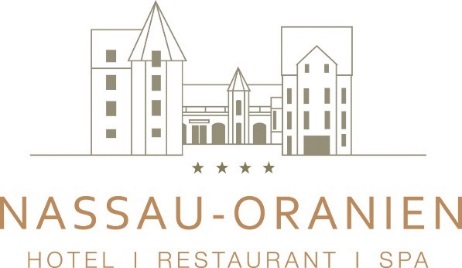 SpeisekarteVorspeise & SuppeVorspeisen VariationRote-Beete-Dip, Ziegenkäse überbacken mit Honig und Thymian, Aioli, gebackene Calamares und Datteln im Speckmantel, dazu hausgemachtes Kurkuma–Dattelbrot 					14,90€Bärlauchcremesuppe mit Chili-Rosmarin-Öl Chorizo-Chips und geröstete Sonnenblumenkernen				  6,50€Kräftige Rinderbrühe mit hausgemachten Butterklößenund Gemüsejulienne								  5,50€Hauptgänge – Fleisch-Schnitzel „Wiener Art“ 					mit Bratkartoffeln und kleinem Salat						13,50€Optional dazu:	 	Champignonrahmsauce			+ 2,00€				Schmorzwiebeln				+ 2,00€				Paprikasauce					+ 2,00€Hausgemachter Burger mit Chedarkäse, Schmorzwiebeln, Tomaten, Gurken, knackigem Blattsalat und gegrilltem Bacondazu wahlweise Steakhouse Fries							14,90€oder Süßkartoffelpommes								15,40€Maredosteak mit Schmorzwiebeln, marinierte Maiskolben,Kräuterbutter, Steak House Fries und einem knackigen Beilagensalat	22,50€Rindertafelspitz an Meerrettichsahnesaucemit Bouillonkartoffeln, Kartoffelchips und einem Beilagensalat		17,50€Hauptgänge – Fisch-Auf der Haut gebratenes Lachsfilet an Dijon-Senfsauce mit Zitronenzesten,Ratatouille-Gemüse und im Ofen gebackene Drillinge			21,50€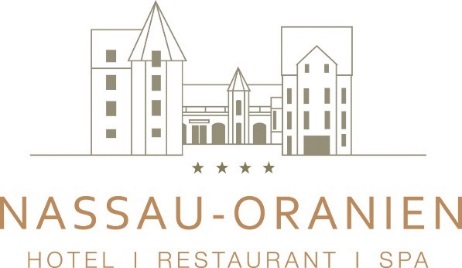 Hauptgänge – vegetarisch-In der Pfanne geschwenkte Gnocchi in Gorgonzolasaucemit Kirschtomaten, Rucola und gehobeltem Parmesan 			12,50€DessertOrangen-Panna Cotta (im Weckglas)mit Himbeer-Schokochips und glasierten Beeren				 6,50€Cappuccinocrememit gerösteten Kaffeebohnen & glasierten Kirschen				 5,50€Gebackene Nougatknödel in Vanillesaucean marinierter Physalis								 5,00€Gerne können Sie zu jedem Gericht einen Beilagensalat für 4,50€ bestellen.Montag-Samstag von 18.00-21.30 Uhr 		     Bestellungen unter  06433-9190 Sonntag von 11.30-14.00Uhr & 18.00-21.30Uhr      